ПТЦ	«ЛУКАРИНВЕСТ»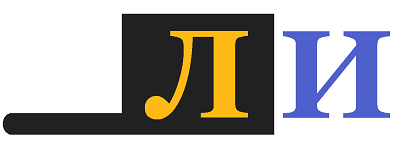 ОБЩЕСТВО С ОГРАНИЧЕННОЙ ОТВЕТСТВЕННОСТЬЮ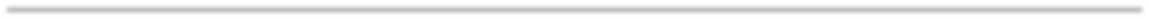 Россия 445039, Самарская область, город Тольятти, улица Дзержинского, дом 19 этаж 7, офис 24ИНН: 6324059679; КПП: 632401001;ОГРН: 1156324002581Телефон: +7-495-12345-99+7-937-237-8-777E-mail: info@ispdo.ruWebsite: https://ispdo.ru/ПРАЙС НА ИСПОЛНИТЕЛЬНУЮ ДОКУМЕНТАЦИЮПримечание: Стоимость услуги указана для одного комплекта документов.ПРАЙС ЗА РАЗРАБОТКУ КОМПЛЕКТА ППР (ПРОЕКТА ПРОИЗВОДСТВА РАБОТ) :Примечание: Стоимость услуги указана для одного комплекта документов.Генеральный директор ООО ПТЦ "Лукаринвест" 	И.В. ИсаевНаименованиеСтоимостьЗемляные работыот 3500 руб.Газопроводот 5000 руб.Железобетонные конструкцииот 4700 руб.Водопровод и канализациюот 3500 руб.Строительство дорогот 5000 руб.Строительствоот 5000 руб.Реконструкциюот 4500 руб.Капитальный ремонтот 4800 руб.Слаботочные системыот 7000 руб.Благоустройствоот 4500 руб.Фасадыот 5000 руб.Скрытые работыот 4500 руб.Электроснабжениеот 4900 руб.Освещениеот 4000 руб.Демонтажные работыот 3500 руб.Фундаменты и котлованот 4900 руб.Монтажот 4800 руб.Фасадыот 4900 руб.Сети связиот 7000 руб.Электромонтажные работыот 3500 руб.Отопление , вентиляцию и кондиционированиеот 4800 руб.Пожарную и охранную сигнализациюот 3500 руб.На мосты путепроводы эстакады трубопроводыот 4500 руб.Металлоконструкцииот 3500 руб.НаименованиеСтоимостьна геодезические работы и изысканияот 40 000 руб.на строительство зданияот 65 000 руб.на капитальный ремонт зданий и сооруженийот 30 000 руб.на устройство вентиляцииот 20 000 руб.на устройство слаботочных сетейот 20 000 руб.на работы по благоустройству территорииот 20 000 руб.на горизонтально-направленное бурение (ГНБ)от 35 000 руб.на устройство системы отопленияот 20 000 руб.на устройство трубопроводовот 20 000 руб.на строительство газопроводаот 50 000 руб.на монтаж электрооборудованияот 20 000 руб.на устройство систем водоснабженияот 20 000 руб.на монтаж канализацииот 20 000 руб.на реконструкцию зданийот 30 000 руб.на работы подготовительного периодаот 25 000 руб.на демонтаж зданий и сооруженийот 30 000 руб.на демонтаж металлоконструкцийот 20 000 руб.на демонтаж кранаот 20 000 руб.на земляные работыот 25 000 руб.на разработку грунта котлованаот 25 000 руб.на монтаж мостовых и башенных крановот 30 000 руб.на устройство фундаментовот 30 000 руб.на бетонные работыот 25 000 руб.на монтаж конструкций из сборного железобетонаот 25 000 руб.на свайные работыот 25 000 руб.на гидроизоляционные работыот 25000 руб.на монтаж металлоконструкцийот 25 000 руб.на огневые виды работот 20 000 руб.на сварочные работыот 20 000 руб.на устройство кладки из кирпича и газобетонаот 20 000 руб.на монтаж и демонтаж трансформатора подстанцииот 30 000 руб.на работы в охранных зонахот 20 000 руб.на строительство ВЛот 30 000 руб.на монтаж оборудованияот 20 000 руб.на строительство автомобильных	дорогот 35 000 руб.на возведение мостовых сооруженийот 50 000 руб.на монтаж лесовот 25 000 руб.на ремонт фасадаот 25 000 руб.на ремонт кровлиот 25 000 руб.на отделочные, ремонтные и реставрационные работыот 20 000 руб.на инженерные сетиот 20 000 руб.на устройство наружных тепловых сетейот 35 000 руб.на прокладку кабеля в траншееот 25 000 руб.на установку опор освещенияот 25 000 руб.на строительство промышленного зданияот 40 000 руб.на монтаж градирниот 35 000 руб.на строительство резервуараот 35 000 руб.Проект производства работ кранами (ППР к)от 35 000 руб.Проект производства работ на высоте (ППР в)от 20 000 руб.